Honors Biology Chapter 10 Study GuideVocabularyHeredityGeneticsTraitGametePollination True BreedingFertilization HybridAlleleDominantRecessiveLaw of segregationPhenotypeGenotypeHomozygousHeterozygousLaw of independent assortmentDiploidHaploidHomologous chromosomesMeiosisSpermEggZygoteSexual reproduction Crossing overGenetic recombinationNondisjunction ConceptsHow many chromosomes does the human body have?How many chromosomes do you get from each parent?What are three characteristics of homologous chromosomes?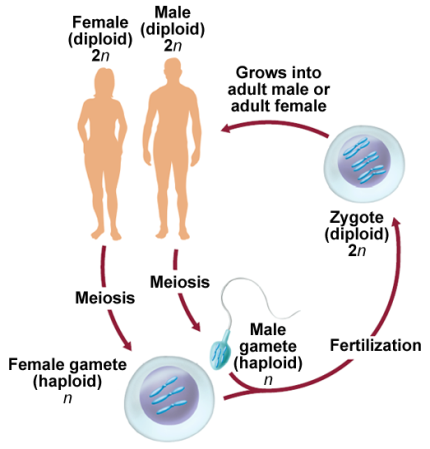 What does meiosis produce?Stages of meiosisWhy is meiosis important? ( 3 reasons)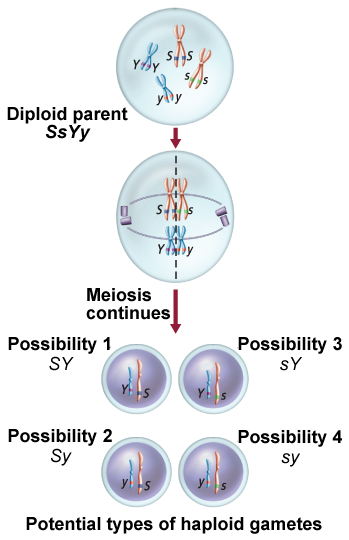 What is the difference between sexual and asexual reproduction?Gregor Mendel BiographyDescribe his pea plant experimentWhy did he pick pea plants?P, F1, & F2 GenerationsWhat are five traits Mendel used to study pea plants?Describe Mendel’s law of segregation?What is a monohybrid cross?Fill in the following chartWho was Reginald Punnet?Review Punnet Square WorksheetsSymbolGenotypePhenotypeBBBbbb